Venue:														Final Result:    Home         	       Away______		 Date: 				
Umpire’s Names (Home Umpire) _ 			______	Qualification: -__	Signature____________________________& Qualifications (Away Umpire) ________		_______Qualification: -__	Signature____________________________Quarter Scores – This is each quarters scores not the accumulative score.Home Captain: -                                                                               Signature: -Away Captain: -                                                                               Signature: -
Signatures - Home Scorer: 				_	 Away Scorer: __		 	___		Match Day Notes:Regional Leagues
Notes on Results Sheet and Score SheetResult Sheet Team names are written in Alphabetical order. On arrival, this list should be given immediately to the scorer.
The team manager tells the scorer of the starting positions before the start of each quarter.
At the end of a Quarter, the scorer puts a cross in the box against the name of any player who has not taken the court in that quarter.
Teams must mark on the results sheet Prem players playing in Champs and Champs playing in Prem. Remember only 2 are allowed on the court at the same time.In Quarter 3 Albany: A Green was not going to play but came on part way through the quarter. Hence “– “didn’t start the quarter but “/GA” came on as GA part way through.	N Higgins started as GS but “/GA” means she went to GA part way through.                                	J Watkins started as GA but “_” means she came off during the quarter.
The Away Team, Wanderers, won the match but the score is always given as the leading score first. Hence the match score is 47-14.Running Score SheetEach Centre Pass appears on a separate line. Do not write in the CP until the ball has left the Centre’s hand i.e., the CP has been taken.
Each Score appears on a separate line.
At the end of a quarter, draw a line across; nothing can be added.
See example.At the end of Quarter 1, the CP had been taken by Albany but no goal had been scored. The first CP in Quarter 2 is to be taken by Wanderers.
At the end of Quarter 3, Albany had scored but then the whistle went for the end of the quarter before Wanderers could take the CP. Thus, Wanderers took the first CP in Quarter 4.(IMPORTANT - please select)
U14/U16
Champs 1/Champs 2 PremNorth West Regional League Season 2023-2024Results Sheet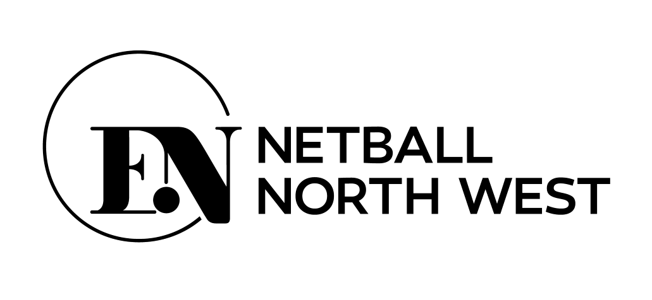 Team NameQ1Q2Q3Q4Full TimeHOMEAWAYHOME TEAMPlayers Name (Family name, given names)
(Alphabetical Order)     PC1C2C – CautionW – WarningS – SuspensionO – Ordered offQuarter played (or part played)Please enter positionQuarter played (or part played)Please enter positionQuarter played (or part played)Please enter positionQuarter played (or part played)Please enter positionHOME TEAMPlayers Name (Family name, given names)
(Alphabetical Order)     PC1C2C – CautionW – WarningS – SuspensionO – Ordered offQ1Q2Q3Q4AWAY TEAMPlayers Name (Family name, given names)
(Alphabetical Order)     PC1C2C – CautionW – WarningS – SuspensionO – Ordered offQuarter played (or part played)Please enter positionQuarter played (or part played)Please enter positionQuarter played (or part played)Please enter positionQuarter played (or part played)Please enter positionAWAY TEAMPlayers Name (Family name, given names)
(Alphabetical Order)     PC1C2C – CautionW – WarningS – SuspensionO – Ordered offQ1Q2Q3Q4